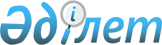 Об утверждении мер, направленных на снижение рисков легализации (отмывания) доходов и финансирования терроризмаПостановление Правительства Республики Казахстан от 20 декабря 2021 года № 915
      В соответствии с пунктом 2 статьи 11-1 Закона Республики Казахстан от 28 августа 2009 года "О противодействии легализации (отмыванию) доходов, полученных преступным путем, и финансированию терроризма" Правительство Республики Казахстан ПОСТАНОВЛЯЕТ:
      1. Утвердить прилагаемые меры, направленные на снижение рисков легализации (отмывания) доходов и финансирования терроризма (далее – меры).
      2. Государственным органам (по согласованию) и организациям (по согласованию) обеспечить своевременное исполнение мер, а также раз в полугодие не позднее 5 числа месяца, следующего за отчетным периодом, представлять информацию о ходе их реализации в Агентство Республики Казахстан по финансовому мониторингу.
      3. Агентству Республики Казахстан по финансовому мониторингу (по согласованию) раз в полугодие не позднее 20 числа месяца, следующего за отчетным периодом, представлять в Правительство Республики Казахстан сводную информацию о ходе реализации мер.
      4. Настоящее постановление вводится в действие со дня его подписания и подлежит официальному опубликованию. Меры, направленные на снижение рисков легализации (отмывания) доходов и финансирования терроризма
      Примечание: расшифровка аббревиатур:
					© 2012. РГП на ПХВ «Институт законодательства и правовой информации Республики Казахстан» Министерства юстиции Республики Казахстан
				
      Премьер-МинистрРеспублики Казахстан 

А. Мамин
Утверждены
постановлением Правительства
Республики Казахстан
от 20 декабря 2021 года № 915
№ п/п

Наименование проекта/ мероприятия

Результат (для проекта)/форма завершения (для мероприятия)

Срок завершения

Ответственные за результат

Предполагаемые расходы (тысяч тенге)

Источники финансирования

1. Меры по минимизации рисков налоговых преступлений

Цель: предотвращение рисков отмывания доходов через фиктивную выписку счетов-фактур, уклонения от уплаты налогов и таможенных платежей, предотвращение контрабандного вывоза из страны наличных денежных средств.
Цель: предотвращение рисков отмывания доходов через фиктивную выписку счетов-фактур, уклонения от уплаты налогов и таможенных платежей, предотвращение контрабандного вывоза из страны наличных денежных средств.
Цель: предотвращение рисков отмывания доходов через фиктивную выписку счетов-фактур, уклонения от уплаты налогов и таможенных платежей, предотвращение контрабандного вывоза из страны наличных денежных средств.
Цель: предотвращение рисков отмывания доходов через фиктивную выписку счетов-фактур, уклонения от уплаты налогов и таможенных платежей, предотвращение контрабандного вывоза из страны наличных денежных средств.
Цель: предотвращение рисков отмывания доходов через фиктивную выписку счетов-фактур, уклонения от уплаты налогов и таможенных платежей, предотвращение контрабандного вывоза из страны наличных денежных средств.
Цель: предотвращение рисков отмывания доходов через фиктивную выписку счетов-фактур, уклонения от уплаты налогов и таможенных платежей, предотвращение контрабандного вывоза из страны наличных денежных средств.
Цель: предотвращение рисков отмывания доходов через фиктивную выписку счетов-фактур, уклонения от уплаты налогов и таможенных платежей, предотвращение контрабандного вывоза из страны наличных денежных средств.
Ожидаемые эффекты:
- снижение рисков незаконного обналичивания денежных средств;
- снижение полученных преступных доходов от экономической контрабанды.
Ожидаемые эффекты:
- снижение рисков незаконного обналичивания денежных средств;
- снижение полученных преступных доходов от экономической контрабанды.
Ожидаемые эффекты:
- снижение рисков незаконного обналичивания денежных средств;
- снижение полученных преступных доходов от экономической контрабанды.
Ожидаемые эффекты:
- снижение рисков незаконного обналичивания денежных средств;
- снижение полученных преступных доходов от экономической контрабанды.
Ожидаемые эффекты:
- снижение рисков незаконного обналичивания денежных средств;
- снижение полученных преступных доходов от экономической контрабанды.
Ожидаемые эффекты:
- снижение рисков незаконного обналичивания денежных средств;
- снижение полученных преступных доходов от экономической контрабанды.
Ожидаемые эффекты:
- снижение рисков незаконного обналичивания денежных средств;
- снижение полученных преступных доходов от экономической контрабанды.
KPI:
- снижение незаконного обналичивания денежных средств;
- снижение количества схем получения и легализации преступных доходов в международной торговле. 
KPI:
- снижение незаконного обналичивания денежных средств;
- снижение количества схем получения и легализации преступных доходов в международной торговле. 
KPI:
- снижение незаконного обналичивания денежных средств;
- снижение количества схем получения и легализации преступных доходов в международной торговле. 
KPI:
- снижение незаконного обналичивания денежных средств;
- снижение количества схем получения и легализации преступных доходов в международной торговле. 
KPI:
- снижение незаконного обналичивания денежных средств;
- снижение количества схем получения и легализации преступных доходов в международной торговле. 
KPI:
- снижение незаконного обналичивания денежных средств;
- снижение количества схем получения и легализации преступных доходов в международной торговле. 
KPI:
- снижение незаконного обналичивания денежных средств;
- снижение количества схем получения и легализации преступных доходов в международной торговле. 
1
Актуализировать и дополнить новыми признаками определения подозрительных операций, направленных на совершение предикатных правонарушений по:
сделкам с признаками хищения бюджетных средств;
сделкам с признаками уклонения от уплаты налогов;
сделкам с признаками мошенничества и хищения имущества;
операциям со счетами букмекерских контор;
сделкам с недвижимостью
внесение изменений в приказ Министра финансов Республики Казахстан от 30 сентября 2020 года № 938
2 квартал 2022 года
АФМ (по согласованию), АРРФР (по согласованию), МФ, МЮ, МКС, МЦРИАП, МВД
не требуются
не требуются
2
Проработать вопрос по расширению перечня товаров, подлежащих обязательной маркировке при перемещении через границу
информация в Правительство
Республики Казахстан
1 квартал 2022 года
МФ
не требуются
не требуются
3
Внести изменения в ведомственные акты по обязательности заполнения индивидуального идентификационного номера в пассажирских таможенных декларациях
внесение изменений в приказ Министра финансов Республики Казахстан от 19 февраля 2018 года № 236
1 квартал 2022 года
МФ, АФМ (по согласованию)
не требуются
не требуются
4
Совершенствовать таможенное администрирование – дальнейшая автоматизация процессов декларирования, риск-ориентированный подход к осуществлению таможенного контроля, развитие контроля после выпуска товаров
предложения в КПМ
4 квартал 2022 года
МФ
не требуются
не требуются
2. Меры по минимизации рисков в нелегальной экономической деятельности

Цель: предотвращение рисков отмывания доходов через незаконное предпринимательство, нелегальный игорный бизнес.
Цель: предотвращение рисков отмывания доходов через незаконное предпринимательство, нелегальный игорный бизнес.
Цель: предотвращение рисков отмывания доходов через незаконное предпринимательство, нелегальный игорный бизнес.
Цель: предотвращение рисков отмывания доходов через незаконное предпринимательство, нелегальный игорный бизнес.
Цель: предотвращение рисков отмывания доходов через незаконное предпринимательство, нелегальный игорный бизнес.
Цель: предотвращение рисков отмывания доходов через незаконное предпринимательство, нелегальный игорный бизнес.
Цель: предотвращение рисков отмывания доходов через незаконное предпринимательство, нелегальный игорный бизнес.
Ожидаемые эффекты:
- снижение получения прибыли без соблюдения установленного законодательством Республики Казахстан порядка при осуществлении незаконного предпринимательства;
- снижение рисков использования нелегального игорного бизнеса в осуществлении вывода теневого дохода за рубеж.
Ожидаемые эффекты:
- снижение получения прибыли без соблюдения установленного законодательством Республики Казахстан порядка при осуществлении незаконного предпринимательства;
- снижение рисков использования нелегального игорного бизнеса в осуществлении вывода теневого дохода за рубеж.
Ожидаемые эффекты:
- снижение получения прибыли без соблюдения установленного законодательством Республики Казахстан порядка при осуществлении незаконного предпринимательства;
- снижение рисков использования нелегального игорного бизнеса в осуществлении вывода теневого дохода за рубеж.
Ожидаемые эффекты:
- снижение получения прибыли без соблюдения установленного законодательством Республики Казахстан порядка при осуществлении незаконного предпринимательства;
- снижение рисков использования нелегального игорного бизнеса в осуществлении вывода теневого дохода за рубеж.
Ожидаемые эффекты:
- снижение получения прибыли без соблюдения установленного законодательством Республики Казахстан порядка при осуществлении незаконного предпринимательства;
- снижение рисков использования нелегального игорного бизнеса в осуществлении вывода теневого дохода за рубеж.
Ожидаемые эффекты:
- снижение получения прибыли без соблюдения установленного законодательством Республики Казахстан порядка при осуществлении незаконного предпринимательства;
- снижение рисков использования нелегального игорного бизнеса в осуществлении вывода теневого дохода за рубеж.
Ожидаемые эффекты:
- снижение получения прибыли без соблюдения установленного законодательством Республики Казахстан порядка при осуществлении незаконного предпринимательства;
- снижение рисков использования нелегального игорного бизнеса в осуществлении вывода теневого дохода за рубеж.
KPI:
- вывод из тени предпринимателей, осуществляющих незаконную предпринимательскую деятельность, в том числе самозанятого населения (торговля в социальных сетях и т.д.);
- вывод из тени платежного рынка незаконных азартных игр и онлайн-казино.
KPI:
- вывод из тени предпринимателей, осуществляющих незаконную предпринимательскую деятельность, в том числе самозанятого населения (торговля в социальных сетях и т.д.);
- вывод из тени платежного рынка незаконных азартных игр и онлайн-казино.
KPI:
- вывод из тени предпринимателей, осуществляющих незаконную предпринимательскую деятельность, в том числе самозанятого населения (торговля в социальных сетях и т.д.);
- вывод из тени платежного рынка незаконных азартных игр и онлайн-казино.
KPI:
- вывод из тени предпринимателей, осуществляющих незаконную предпринимательскую деятельность, в том числе самозанятого населения (торговля в социальных сетях и т.д.);
- вывод из тени платежного рынка незаконных азартных игр и онлайн-казино.
KPI:
- вывод из тени предпринимателей, осуществляющих незаконную предпринимательскую деятельность, в том числе самозанятого населения (торговля в социальных сетях и т.д.);
- вывод из тени платежного рынка незаконных азартных игр и онлайн-казино.
KPI:
- вывод из тени предпринимателей, осуществляющих незаконную предпринимательскую деятельность, в том числе самозанятого населения (торговля в социальных сетях и т.д.);
- вывод из тени платежного рынка незаконных азартных игр и онлайн-казино.
KPI:
- вывод из тени предпринимателей, осуществляющих незаконную предпринимательскую деятельность, в том числе самозанятого населения (торговля в социальных сетях и т.д.);
- вывод из тени платежного рынка незаконных азартных игр и онлайн-казино.
5
Проработать вопрос о введении регистрационного учета на портале "egov.kz" отдельных видов предпринимательской деятельности
информация в КПМ
1 квартал 2022 года
МФ, МЦРИАП, НАО "ГК "Правительство для граждан" (по согласованию) 
не требуются
не требуются
6
Доработать Национальный реестр бизнес-идентификационных номеров по обязательности указания бенефициарных собственников 
проект приказа
2 квартал 2022 года
МЮ, АФМ (по согласованию)
не требуются
не требуются
3. Меры по минимизации рисков коррупционных правонарушений и хищению бюджетных средств

Цель: предотвращение рисков отмывания доходов через коррупционные правонарушения.
Цель: предотвращение рисков отмывания доходов через коррупционные правонарушения.
Цель: предотвращение рисков отмывания доходов через коррупционные правонарушения.
Цель: предотвращение рисков отмывания доходов через коррупционные правонарушения.
Цель: предотвращение рисков отмывания доходов через коррупционные правонарушения.
Цель: предотвращение рисков отмывания доходов через коррупционные правонарушения.
Цель: предотвращение рисков отмывания доходов через коррупционные правонарушения.
Ожидаемые эффекты:
- выявление незаконных сделок по приобретению и отчуждению недвижимого имущества публичными должностными лицами (на средства, полученные посредством коррупционных преступлений);
- усиление мониторинга целевого использования бюджетных средств при размещении и выполнении государственных заказов.
Ожидаемые эффекты:
- выявление незаконных сделок по приобретению и отчуждению недвижимого имущества публичными должностными лицами (на средства, полученные посредством коррупционных преступлений);
- усиление мониторинга целевого использования бюджетных средств при размещении и выполнении государственных заказов.
Ожидаемые эффекты:
- выявление незаконных сделок по приобретению и отчуждению недвижимого имущества публичными должностными лицами (на средства, полученные посредством коррупционных преступлений);
- усиление мониторинга целевого использования бюджетных средств при размещении и выполнении государственных заказов.
Ожидаемые эффекты:
- выявление незаконных сделок по приобретению и отчуждению недвижимого имущества публичными должностными лицами (на средства, полученные посредством коррупционных преступлений);
- усиление мониторинга целевого использования бюджетных средств при размещении и выполнении государственных заказов.
Ожидаемые эффекты:
- выявление незаконных сделок по приобретению и отчуждению недвижимого имущества публичными должностными лицами (на средства, полученные посредством коррупционных преступлений);
- усиление мониторинга целевого использования бюджетных средств при размещении и выполнении государственных заказов.
Ожидаемые эффекты:
- выявление незаконных сделок по приобретению и отчуждению недвижимого имущества публичными должностными лицами (на средства, полученные посредством коррупционных преступлений);
- усиление мониторинга целевого использования бюджетных средств при размещении и выполнении государственных заказов.
Ожидаемые эффекты:
- выявление незаконных сделок по приобретению и отчуждению недвижимого имущества публичными должностными лицами (на средства, полученные посредством коррупционных преступлений);
- усиление мониторинга целевого использования бюджетных средств при размещении и выполнении государственных заказов.
KPI:
- повышение выявления подозрительных и пороговых операций, совершаемых публичными должностными лицами и другими государственными служащими;
- обеспечение целевого использования и прозрачности потока бюджетных средств в рамках исполнения государственных контрактов.
KPI:
- повышение выявления подозрительных и пороговых операций, совершаемых публичными должностными лицами и другими государственными служащими;
- обеспечение целевого использования и прозрачности потока бюджетных средств в рамках исполнения государственных контрактов.
KPI:
- повышение выявления подозрительных и пороговых операций, совершаемых публичными должностными лицами и другими государственными служащими;
- обеспечение целевого использования и прозрачности потока бюджетных средств в рамках исполнения государственных контрактов.
KPI:
- повышение выявления подозрительных и пороговых операций, совершаемых публичными должностными лицами и другими государственными служащими;
- обеспечение целевого использования и прозрачности потока бюджетных средств в рамках исполнения государственных контрактов.
KPI:
- повышение выявления подозрительных и пороговых операций, совершаемых публичными должностными лицами и другими государственными служащими;
- обеспечение целевого использования и прозрачности потока бюджетных средств в рамках исполнения государственных контрактов.
KPI:
- повышение выявления подозрительных и пороговых операций, совершаемых публичными должностными лицами и другими государственными служащими;
- обеспечение целевого использования и прозрачности потока бюджетных средств в рамках исполнения государственных контрактов.
KPI:
- повышение выявления подозрительных и пороговых операций, совершаемых публичными должностными лицами и другими государственными служащими;
- обеспечение целевого использования и прозрачности потока бюджетных средств в рамках исполнения государственных контрактов.
7
Разработать законодательные поправки в действующее законодательство Республики Казахстан, в части:
обеспечения нормативного закрепления списка унифицированного реестра лиц в группе риска, а также правового основания для использования СФМ унифицированного реестра лиц в группе риска АФМ;
направления в уполномоченный орган информации органами национальной безопасности о причастности лиц к преступлениям в сфере ФТ/ФРОМУ;
создания и ведения базы данных для всех СФМ, с аккумулированием сведений о лицах и компаниях с рисковыми признаками;
фиксирования сведений о визе иностранца или лица без гражданства при идентификации физического лица
КДРП
4 квартал 2022 года
АФМ (по согласованию), КНБ (по согласованию), АПК (по согласованию), АРРФР (по согласованию), НБ (по согласованию), МВД, МЦРИАП, МЮ, МФ, АФК (по согласованию), НПП (по согласованию)
не требуются
не требуются
8
Ввести контроль за соответствием расходов лиц, уполномоченных на выполнение государственных функций, приравненных к ним лиц, должностных лиц, лиц, занимающих ответственную государственную должность, их доходам
КДРП
1 квартал 2027 года
АПК (по согласованию), МФ
не требуются
не требуются
9
Проработать вопросы внедрения проектного финансирования по опыту стран ОЭСР, организации общественного контроля посредством обеспечения доступа к ценам и иным характеристикам товаров, установления юридической ответственности всех лиц, причастных к необоснованному завышению цен
информация в КПМ
2 квартал 2022 года
МФ, АЗРК (по согласованию)
не требуются
не требуются
10
Проработать вопросы улучшения информационно-аналитического взаимодействия по выявлению фактов легализации доходов и иного имущества, полученных преступным путем в сфере государственных закупок
информация в АП
1 квартал 2022 года
МФ, АФМ (по согласованию), АПК (по согласованию)
не требуются
не требуются
4. Меры по минимизации рисков в сфере незаконного оборота наркотиков

Цель: предотвращение рисков отмывания доходов через незаконный оборот наркотиков. 
Цель: предотвращение рисков отмывания доходов через незаконный оборот наркотиков. 
Цель: предотвращение рисков отмывания доходов через незаконный оборот наркотиков. 
Цель: предотвращение рисков отмывания доходов через незаконный оборот наркотиков. 
Цель: предотвращение рисков отмывания доходов через незаконный оборот наркотиков. 
Цель: предотвращение рисков отмывания доходов через незаконный оборот наркотиков. 
Цель: предотвращение рисков отмывания доходов через незаконный оборот наркотиков. 
Ожидаемый эффект: снижение доходов, полученных от незаконного оборота наркотиков, а также недопущение финансирования незаконной деятельности организованной преступности.
Ожидаемый эффект: снижение доходов, полученных от незаконного оборота наркотиков, а также недопущение финансирования незаконной деятельности организованной преступности.
Ожидаемый эффект: снижение доходов, полученных от незаконного оборота наркотиков, а также недопущение финансирования незаконной деятельности организованной преступности.
Ожидаемый эффект: снижение доходов, полученных от незаконного оборота наркотиков, а также недопущение финансирования незаконной деятельности организованной преступности.
Ожидаемый эффект: снижение доходов, полученных от незаконного оборота наркотиков, а также недопущение финансирования незаконной деятельности организованной преступности.
Ожидаемый эффект: снижение доходов, полученных от незаконного оборота наркотиков, а также недопущение финансирования незаконной деятельности организованной преступности.
Ожидаемый эффект: снижение доходов, полученных от незаконного оборота наркотиков, а также недопущение финансирования незаконной деятельности организованной преступности.
KPI: повышение фактов выявления организованных преступных групп и преступных сообществ, организующих поставки и реализацию синтетических, полусинтетических наркотиков и наркотиков растительного происхождения.
KPI: повышение фактов выявления организованных преступных групп и преступных сообществ, организующих поставки и реализацию синтетических, полусинтетических наркотиков и наркотиков растительного происхождения.
KPI: повышение фактов выявления организованных преступных групп и преступных сообществ, организующих поставки и реализацию синтетических, полусинтетических наркотиков и наркотиков растительного происхождения.
KPI: повышение фактов выявления организованных преступных групп и преступных сообществ, организующих поставки и реализацию синтетических, полусинтетических наркотиков и наркотиков растительного происхождения.
KPI: повышение фактов выявления организованных преступных групп и преступных сообществ, организующих поставки и реализацию синтетических, полусинтетических наркотиков и наркотиков растительного происхождения.
KPI: повышение фактов выявления организованных преступных групп и преступных сообществ, организующих поставки и реализацию синтетических, полусинтетических наркотиков и наркотиков растительного происхождения.
KPI: повышение фактов выявления организованных преступных групп и преступных сообществ, организующих поставки и реализацию синтетических, полусинтетических наркотиков и наркотиков растительного происхождения.
11
Активизировать международное сотрудничество в борьбе с трансграничным наркотрафиком
информация в АФМ
ежеквартально 
КНБ (по согласованию), МВД
не требуются
не требуются
5. Меры по минимизации рисков в сфере мошенничества

Цель: предотвращение рисков отмывания доходов через мошенничество.
Цель: предотвращение рисков отмывания доходов через мошенничество.
Цель: предотвращение рисков отмывания доходов через мошенничество.
Цель: предотвращение рисков отмывания доходов через мошенничество.
Цель: предотвращение рисков отмывания доходов через мошенничество.
Цель: предотвращение рисков отмывания доходов через мошенничество.
Цель: предотвращение рисков отмывания доходов через мошенничество.
Ожидаемый эффект:
снижение количества уголовных дел по преступлениям, совершаемым с использованием информационных технологий.
Ожидаемый эффект:
снижение количества уголовных дел по преступлениям, совершаемым с использованием информационных технологий.
Ожидаемый эффект:
снижение количества уголовных дел по преступлениям, совершаемым с использованием информационных технологий.
Ожидаемый эффект:
снижение количества уголовных дел по преступлениям, совершаемым с использованием информационных технологий.
Ожидаемый эффект:
снижение количества уголовных дел по преступлениям, совершаемым с использованием информационных технологий.
Ожидаемый эффект:
снижение количества уголовных дел по преступлениям, совершаемым с использованием информационных технологий.
Ожидаемый эффект:
снижение количества уголовных дел по преступлениям, совершаемым с использованием информационных технологий.
KPI: повышение взаимодействия в борьбе с мошенничеством с государственными органами, финансовыми учреждениями, операторами сотовой связи, провайдерами услуг и онлайн-платформами.
KPI: повышение взаимодействия в борьбе с мошенничеством с государственными органами, финансовыми учреждениями, операторами сотовой связи, провайдерами услуг и онлайн-платформами.
KPI: повышение взаимодействия в борьбе с мошенничеством с государственными органами, финансовыми учреждениями, операторами сотовой связи, провайдерами услуг и онлайн-платформами.
KPI: повышение взаимодействия в борьбе с мошенничеством с государственными органами, финансовыми учреждениями, операторами сотовой связи, провайдерами услуг и онлайн-платформами.
KPI: повышение взаимодействия в борьбе с мошенничеством с государственными органами, финансовыми учреждениями, операторами сотовой связи, провайдерами услуг и онлайн-платформами.
KPI: повышение взаимодействия в борьбе с мошенничеством с государственными органами, финансовыми учреждениями, операторами сотовой связи, провайдерами услуг и онлайн-платформами.
KPI: повышение взаимодействия в борьбе с мошенничеством с государственными органами, финансовыми учреждениями, операторами сотовой связи, провайдерами услуг и онлайн-платформами.
12
Организовать информационно-разъяснительную работу среди населения, публикацию материалов о признаках и последствиях мошеннических действий в рамках государственного заказа по проведению государственной информационной политики
план работы
1 квартал 2022 года
МИОР, МВД, АПК (по согласованию), АФМ (по согласованию)
не требуются
не требуются
6. Меры по минимизации уязвимостей в финансовом/нефинансовом секторах

Цель: предотвращение рисков легализации отмывания доходов через деятельность СФМ.
Цель: предотвращение рисков легализации отмывания доходов через деятельность СФМ.
Цель: предотвращение рисков легализации отмывания доходов через деятельность СФМ.
Цель: предотвращение рисков легализации отмывания доходов через деятельность СФМ.
Цель: предотвращение рисков легализации отмывания доходов через деятельность СФМ.
Цель: предотвращение рисков легализации отмывания доходов через деятельность СФМ.
Цель: предотвращение рисков легализации отмывания доходов через деятельность СФМ.
Ожидаемые эффекты:
- повышение вовлеченности СФМ в систему ПОД/ФТ;
- снижение фактов использования СФМ в схемах отмывания доходов.
Ожидаемые эффекты:
- повышение вовлеченности СФМ в систему ПОД/ФТ;
- снижение фактов использования СФМ в схемах отмывания доходов.
Ожидаемые эффекты:
- повышение вовлеченности СФМ в систему ПОД/ФТ;
- снижение фактов использования СФМ в схемах отмывания доходов.
Ожидаемые эффекты:
- повышение вовлеченности СФМ в систему ПОД/ФТ;
- снижение фактов использования СФМ в схемах отмывания доходов.
Ожидаемые эффекты:
- повышение вовлеченности СФМ в систему ПОД/ФТ;
- снижение фактов использования СФМ в схемах отмывания доходов.
Ожидаемые эффекты:
- повышение вовлеченности СФМ в систему ПОД/ФТ;
- снижение фактов использования СФМ в схемах отмывания доходов.
Ожидаемые эффекты:
- повышение вовлеченности СФМ в систему ПОД/ФТ;
- снижение фактов использования СФМ в схемах отмывания доходов.
KPI:
- усиление работы по разъяснительным мероприятиям для СФМ и государственных органов - регуляторов;
- проведение СФМ секторальной оценки рисков отмывания доходов;
- разработка признаков подозрительных операций с возможными фактами отмывания доходов. 
KPI:
- усиление работы по разъяснительным мероприятиям для СФМ и государственных органов - регуляторов;
- проведение СФМ секторальной оценки рисков отмывания доходов;
- разработка признаков подозрительных операций с возможными фактами отмывания доходов. 
KPI:
- усиление работы по разъяснительным мероприятиям для СФМ и государственных органов - регуляторов;
- проведение СФМ секторальной оценки рисков отмывания доходов;
- разработка признаков подозрительных операций с возможными фактами отмывания доходов. 
KPI:
- усиление работы по разъяснительным мероприятиям для СФМ и государственных органов - регуляторов;
- проведение СФМ секторальной оценки рисков отмывания доходов;
- разработка признаков подозрительных операций с возможными фактами отмывания доходов. 
KPI:
- усиление работы по разъяснительным мероприятиям для СФМ и государственных органов - регуляторов;
- проведение СФМ секторальной оценки рисков отмывания доходов;
- разработка признаков подозрительных операций с возможными фактами отмывания доходов. 
KPI:
- усиление работы по разъяснительным мероприятиям для СФМ и государственных органов - регуляторов;
- проведение СФМ секторальной оценки рисков отмывания доходов;
- разработка признаков подозрительных операций с возможными фактами отмывания доходов. 
KPI:
- усиление работы по разъяснительным мероприятиям для СФМ и государственных органов - регуляторов;
- проведение СФМ секторальной оценки рисков отмывания доходов;
- разработка признаков подозрительных операций с возможными фактами отмывания доходов. 
13
Законодательно закрепить необходимость обязательной регистрации в системе сбора данных о финансовых операциях АФМ всех СФМ вне зависимости от наличия фактов проведения операций, подлежащих финансовому мониторингу 
КДРП
второе полугодие 2022 года
АФМ (по согласованию), АРРФР (по согласованию), АЗРК (по согласованию), НБ (по согласованию), МЮ, МФЦА (по согласованию), МФ
не требуются
не требуются
14
Внести изменения в Закон о ПОД/ФТ в части снижения пороговой суммы по операциям:
проводимым организациями, осуществляющими микрофинансовую деятельность;
связанным с получением или предоставлением имущества по договору финансового лизинга в наличной форме;
связанным с куплей-продажей драгоценных металлов и драгоценных камней, ювелирных изделий из них, в наличной и безналичной формах
КДРП
4 квартал 2022 года
АФМ (по согласованию), АРРФР (по согласованию), МКС, МЮ 
не требуются
не требуются
15
Определить сумму пороговой операции для товарных бирж 
КДРП
4 квартал 2022 года
АФМ (по согласованию), АЗРК (по согласованию)
не требуются
не требуются
16
Разработать признаки подозрительности для СФМ по профилю: 
участников МФЦА;
адвокатов, юридических консультантов и независимых специалистов по юридическим вопросам;
бухгалтерских организаций (консалтинговых услуг, оказываемых ими в части ведения бухгалтерского и налогового учетов);
товарных бирж;
фонда социального медицинского страхования
внесение изменений в приказ Министра финансов Республики Казахстан от 30 сентября 2020 года № 938
2 квартал 2022 года
АФМ (по согласованию), МФЦА (по согласованию), АЗРК (по согласованию), МФ, МЗ 
не требуются
не требуются
17
Подписать меморандум между АФМ и Комитетом МФЦА о взаимодействии в сфере ПОД/ФТ
меморандум 
4 квартал 2021 года
АФМ (по согласованию), МФЦА (по согласованию)
не требуются
не требуются
18
Организовать взаимный обмен информацией между органами по финансовому мониторингу, таможенной и пограничной службами и службой безопасности аэропортов по перемещению физическими лицами через Государственную границу Казахстана наличных денежных средств
меморандум
1 квартал 2022 года
АФМ (по согласованию), МФ
не требуются
не требуются
19
Разработать типологии по:
выявлению схем и методов использования деятельности и услуг организаций, осуществляющих микрофинансовую деятельность, а также с участием платежных организаций; 
приобретению/продаже иностранной валюты через обменные пункты;
совершению операций с ценными бумагами; 
оказанию услуг и совершению сделок с недвижимым и иным имуществом (в т.ч. его приобретение за границей) СФМ (ЕНПФ, страховые организации, адвокаты, юридические консультанты и независимые специалисты);
предоставлению фиктивных медицинских услуг частными клиниками;
получению выигрыша в азартной игре и/или по ставкам на азартные игры; 
выявлению групп риска, связанных со сбытом наркотических средств; 
выявлению подозрительных операций, осуществляемых посредством платежных систем и мобильных приложений БВУ, "Qiwi Кошелек", логинов букмекерских контор, пополнению баланса на абонентские номера
типология
1 и 2-кварталы 2022 года
АФМ (по согласованию), АФК (по согласованию), НПП (по согласованию)
не требуются
не требуются
20
Предоставить доступ АФМ к БД Центра учета ставок (ЦУС) для выявления возможных фактов ОД
доступ к базе данных
4 квартал 2022 года
МКС, АФМ (по согласованию)
не требуются
не требуются
21
Провести профилактический контроль в отношении представителей игорного бизнеса и лотерей (согласно графику профилактического контроля)
информационная справка 
2 квартал 2022 года
МКС
не требуются
не требуются
22
Провести контрольные проверки аудиторских организаций на предмет соблюдения требований законодательства Республики Казахстан о ПОД/ФТ
информационная справка
1 квартал 2023 года
МФ
не требуются
не требуются
23
Разработать методологию по проведению секторальной оценки рисков государственными органами - регуляторами
методология
2 квартал 2022 года
АФМ (по согласованию)
не требуются
не требуются
24
Интегрировать интернет-ресурсы и электронные торговые системы товарных бирж с информационной системой портала "Единое окно закупок" (сайт "eoz.kz")
интеграция ИС
4 квартал 2022 года
АЗРК (по согласованию), НПП (по согласованию) 
не требуются
не требуются
25
Увеличить количество питомцев кинологических центров соответствующих государственных органов по специализации в различных сферах (оружие, наркотики, денежные средства и т.д.) 
справка-обоснование с расчетами 
2 квартал 2022 года
АФМ, КНБ (по согласованию)
не требуются
не требуются
7. Меры по минимизации рисков ФТ/ФРОМУ

Цель: предотвращение фактов финансирования терроризма и финансирования распространения оружия массового уничтожения.
Цель: предотвращение фактов финансирования терроризма и финансирования распространения оружия массового уничтожения.
Цель: предотвращение фактов финансирования терроризма и финансирования распространения оружия массового уничтожения.
Цель: предотвращение фактов финансирования терроризма и финансирования распространения оружия массового уничтожения.
Цель: предотвращение фактов финансирования терроризма и финансирования распространения оружия массового уничтожения.
Цель: предотвращение фактов финансирования терроризма и финансирования распространения оружия массового уничтожения.
Цель: предотвращение фактов финансирования терроризма и финансирования распространения оружия массового уничтожения.
Ожидаемые эффекты:
- снижение количества зарегистрированных преступлений террористического и экстремистского характера;
- снижение уязвимостей для финансирования распространения оружия массового уничтожения.
Ожидаемые эффекты:
- снижение количества зарегистрированных преступлений террористического и экстремистского характера;
- снижение уязвимостей для финансирования распространения оружия массового уничтожения.
Ожидаемые эффекты:
- снижение количества зарегистрированных преступлений террористического и экстремистского характера;
- снижение уязвимостей для финансирования распространения оружия массового уничтожения.
Ожидаемые эффекты:
- снижение количества зарегистрированных преступлений террористического и экстремистского характера;
- снижение уязвимостей для финансирования распространения оружия массового уничтожения.
Ожидаемые эффекты:
- снижение количества зарегистрированных преступлений террористического и экстремистского характера;
- снижение уязвимостей для финансирования распространения оружия массового уничтожения.
Ожидаемые эффекты:
- снижение количества зарегистрированных преступлений террористического и экстремистского характера;
- снижение уязвимостей для финансирования распространения оружия массового уничтожения.
Ожидаемые эффекты:
- снижение количества зарегистрированных преступлений террористического и экстремистского характера;
- снижение уязвимостей для финансирования распространения оружия массового уничтожения.
KPI:
- снижение фактов использования НКО для финансирования терроризма;
- внедрение специальных индикаторов в комплаенс-процедуры финансовых организаций для повышения эффективности выявления подозрительных операций, возможно связанных с финансированием распространения оружия массового уничтожения.
KPI:
- снижение фактов использования НКО для финансирования терроризма;
- внедрение специальных индикаторов в комплаенс-процедуры финансовых организаций для повышения эффективности выявления подозрительных операций, возможно связанных с финансированием распространения оружия массового уничтожения.
KPI:
- снижение фактов использования НКО для финансирования терроризма;
- внедрение специальных индикаторов в комплаенс-процедуры финансовых организаций для повышения эффективности выявления подозрительных операций, возможно связанных с финансированием распространения оружия массового уничтожения.
KPI:
- снижение фактов использования НКО для финансирования терроризма;
- внедрение специальных индикаторов в комплаенс-процедуры финансовых организаций для повышения эффективности выявления подозрительных операций, возможно связанных с финансированием распространения оружия массового уничтожения.
KPI:
- снижение фактов использования НКО для финансирования терроризма;
- внедрение специальных индикаторов в комплаенс-процедуры финансовых организаций для повышения эффективности выявления подозрительных операций, возможно связанных с финансированием распространения оружия массового уничтожения.
KPI:
- снижение фактов использования НКО для финансирования терроризма;
- внедрение специальных индикаторов в комплаенс-процедуры финансовых организаций для повышения эффективности выявления подозрительных операций, возможно связанных с финансированием распространения оружия массового уничтожения.
KPI:
- снижение фактов использования НКО для финансирования терроризма;
- внедрение специальных индикаторов в комплаенс-процедуры финансовых организаций для повышения эффективности выявления подозрительных операций, возможно связанных с финансированием распространения оружия массового уничтожения.
26
Разработать типологии, схемы и способы модели ФТ посредством услуг операторов почты
типология 
2 квартал 2022 года
АФМ (по согласованию), АФК (по согласованию), НПП (по согласованию)
не требуются
не требуются
ИС
НАО "ГК "Правительство для граждан"
МИОР
–
–
–
информационная система
некоммерческое акционерное общество "Государственная корпорация "Правительство для граждан"
Министерство информации и общественного развития Республики Казахстан 
МФЦА
–
Международный финансовый центр "Астана"
МЮ
ЕНПФ
АЗРК
–
–
–
Министерство юстиции Республики Казахстан
единый накопительный пенсионный фонд
Агентство по защите и развитию конкуренции Республики Казахстан
БД
–
база данных
МЗ
БВУ
НКО
ОД/ФТ
ПОД/ФТ
–
–
–
–
–
Министерство здравоохранения Республики Казахстан
банки второго уровня 
некоммерческие организации
отмывание доходов/финансирование терроризма
противодействие легализации (отмыванию) доходов, полученных преступным путем, и финансированию терроризма 
АФК
–
Ассоциация финансистов Казахстана
МФ
–
Министерство финансов Республики Казахстан
АФМ
СФМ
–
–
Агентство Республики Казахстан по финансовому мониторингу
субъекты финансового мониторинга
АРРФР
ЦУС
–
–
Агентство Республики Казахстан по регулированию и развитию финансового рынка
центр учета ставок
МКС
НПА
АП
КПМ
КДРП
–
–
–
–
Министерство культуры и спорта Республики Казахстан
нормативный правовой акт
Администрация Президента Республики Казахстан
Канцелярия Премьер-Министра Республики Казахстан
консультативный документ регуляторной политики
АПК
ФТ/ФРОМУ
НБ
–
–
–
Агентство Республики Казахстан по противодействию коррупции
финансирование терроризма/финансирование распространения оружия массового уничтожения
Национальный Банк Республики Казахстан
НПП
–
Национальная палата предпринимателей Республики Казахстан "Атамекен"
КНБ
–
Комитет национальной безопасности Республики Казахстан
МЦРИАП
–
Министерство цифрового развития, инноваций и аэрокосмической промышленности Республики Казахстан
МВД
–
Министерство внутренних дел Республики Казахстан
____________________________